Miro narysoval „semafor“ z obdĺžnika a troch dotýkajúcich sa kruhov. Kruhy sa dotýkajú strán obdĺžnika. Každý kruh má polomer 3 cm. Aký obvod má obdĺžnik? 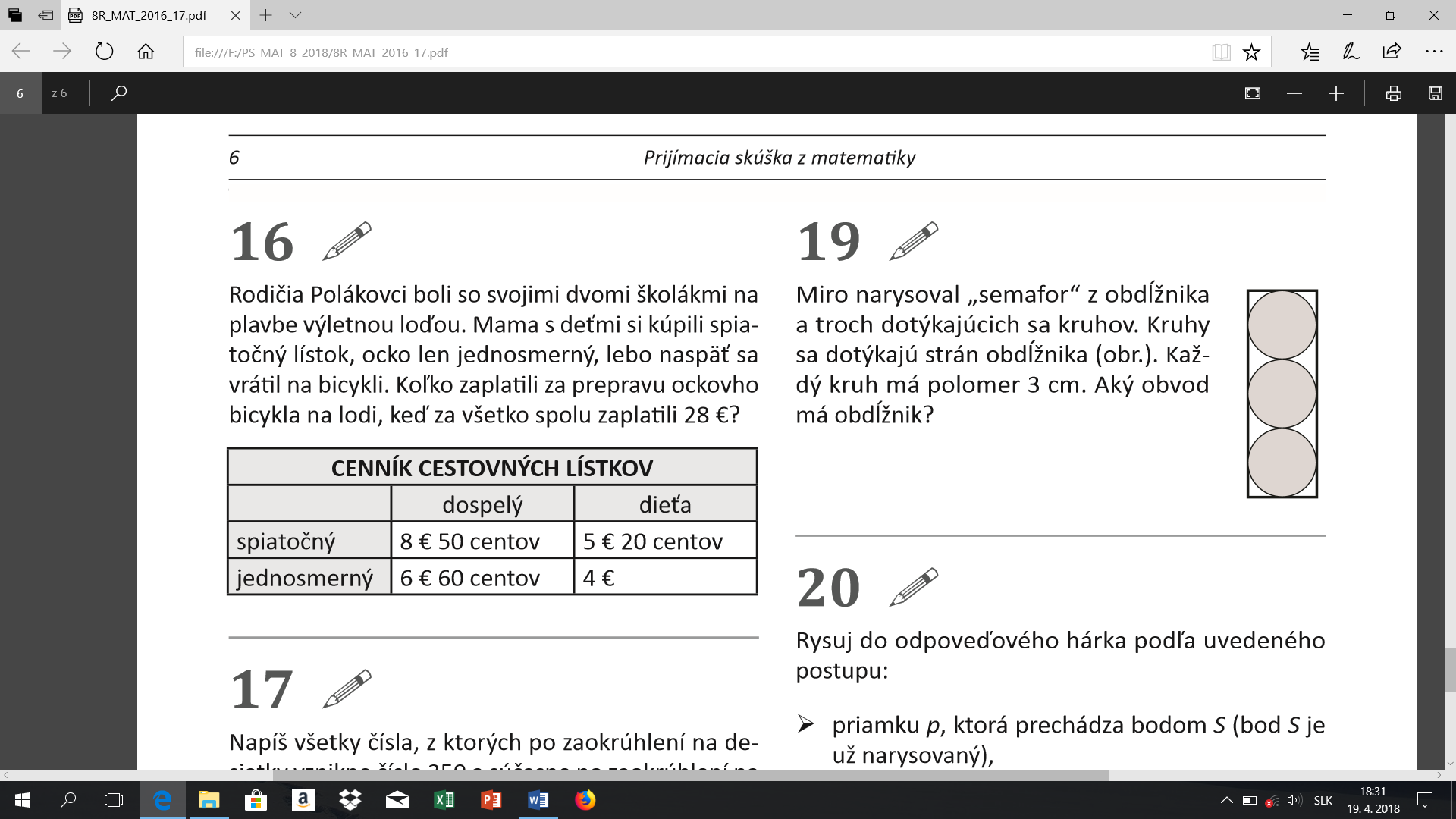 Odpoveď:2.  Podľa Miša sú zaujímavé všetky čísla, v ktorých je počet tisícok dvakrát väčší ako počet jednotiek a súčasne počet desiatok o tri menší ako počet stoviek.                         Ktoré z uvedených čísel sú podľa Miša zaujímavé? 1) 6 853 2) 71 742 3) 64 522 4) 8 364Odpoveď:Zo 60 litrov mlieka sa vyrobí 5 kg masla. Koľko litrov mlieka treba na výrobu       2 kg masla? Odpoveď:Po číselných osiach poskakovali blchy. Po chvíli si každá sadla na iné číslo. Na obrázkoch sú znázornené ako čierne bodky. a) Na ktoré číslo si sadla blcha Nela?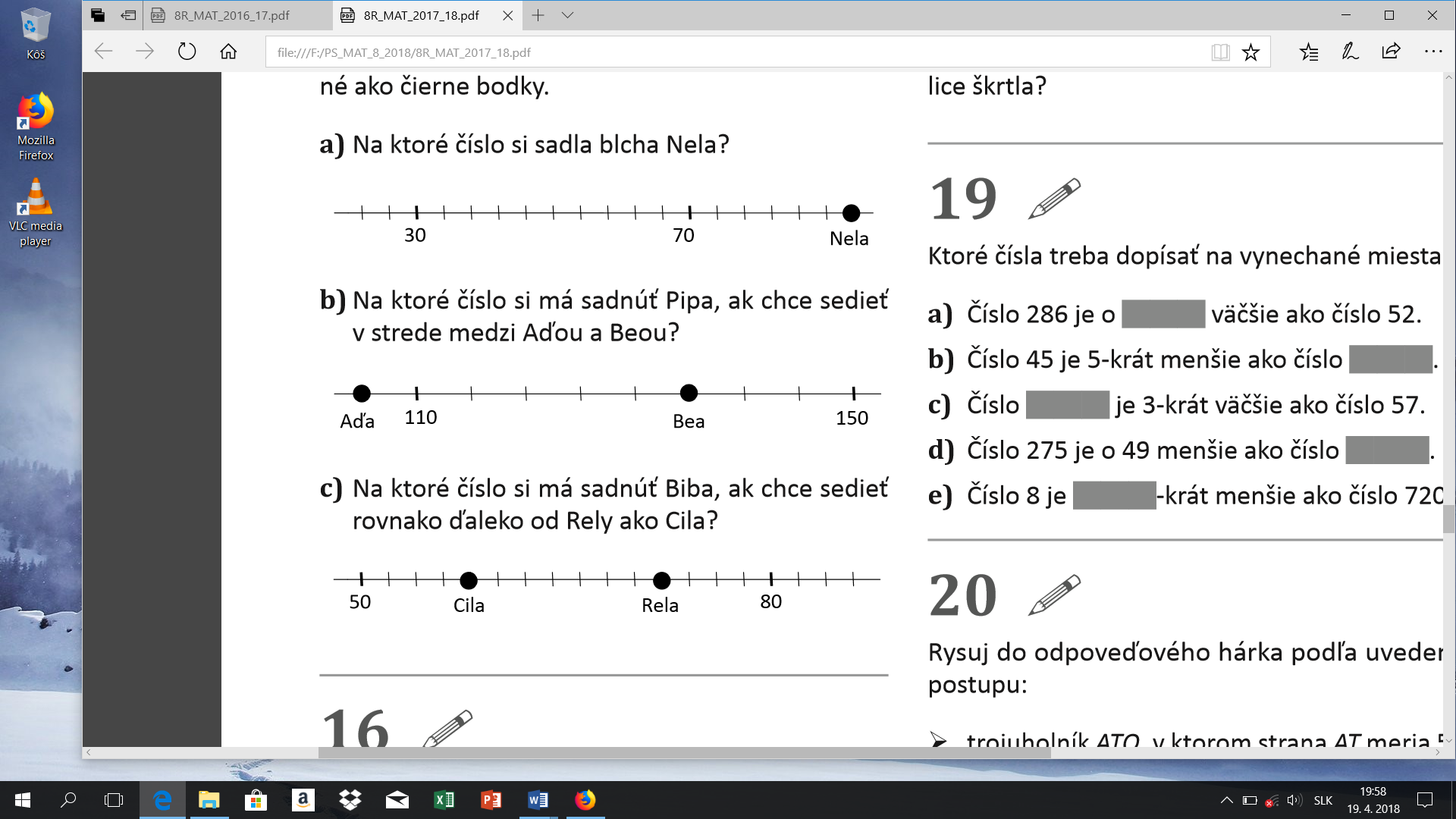 b) Na ktoré číslo si má sadnúť Cila, ak chce sedieť v strede medzi Aďou a Beou?Graf znázorňuje, koľko mláďat sa ročne narodilo v istej ZOO v rokoch 2010 až 2015.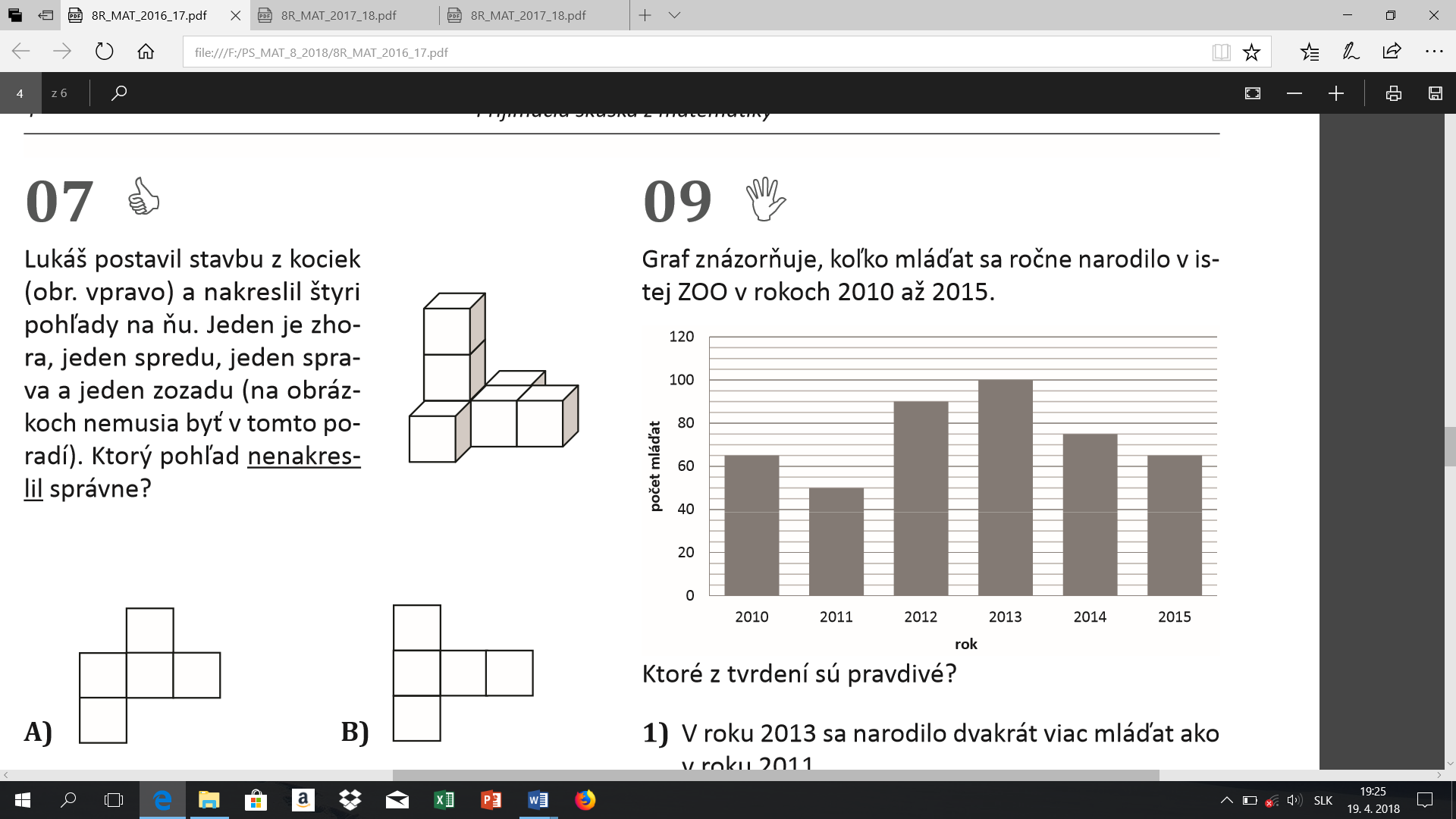 Označ pravdivé tvrdenia:1) V roku 2013 sa narodilo dvakrát viac mláďat ako v roku 2011. 2) V roku 2014 sa narodilo o dve mláďatá viac ako v roku 2015. 3) Za roky 2014 a 2015 sa narodilo spolu menej ako 150 mláďat. 4) Od roku 2011 do roku 2013 počet narodených mláďat narastal.Vypočítaj a doplň čísla na vynechané miesta:               Číslo 32 je 4-krát menšie ako číslo ............Číslo 321 je o 39 menšie ako číslo ............ Číslo 7 je ...........-krát menšie ako číslo 7356 : 2 + 9 : 3  =  ................Medzinárodný rýchlik vyšiel z Košíc o 23:23 a do Prahy prišiel na druhý deň        o 8:22. Koľko hodín a koľko minút trvala cesta? Odpoveď:Adam a Barbora zbierajú známky. Adam daroval Barbore 27 zo svojich 251 známok. Teraz majú obaja rovnaký počet známok. Koľko známok mala Barbora predtým? Odpoveď: